Droit du travailRendez-vous sur le site de la Direccte de votre région .Pour la Bourgogne-Franche-Comté :  http://bourgogne-franche-comte.direccte.gouv.frPour des renseignement sur le droit du travail (secteur privé exclusivement) : Un numéro d’appel unique : 0806 000 126	Ou une prise de rendez-vous en ligne 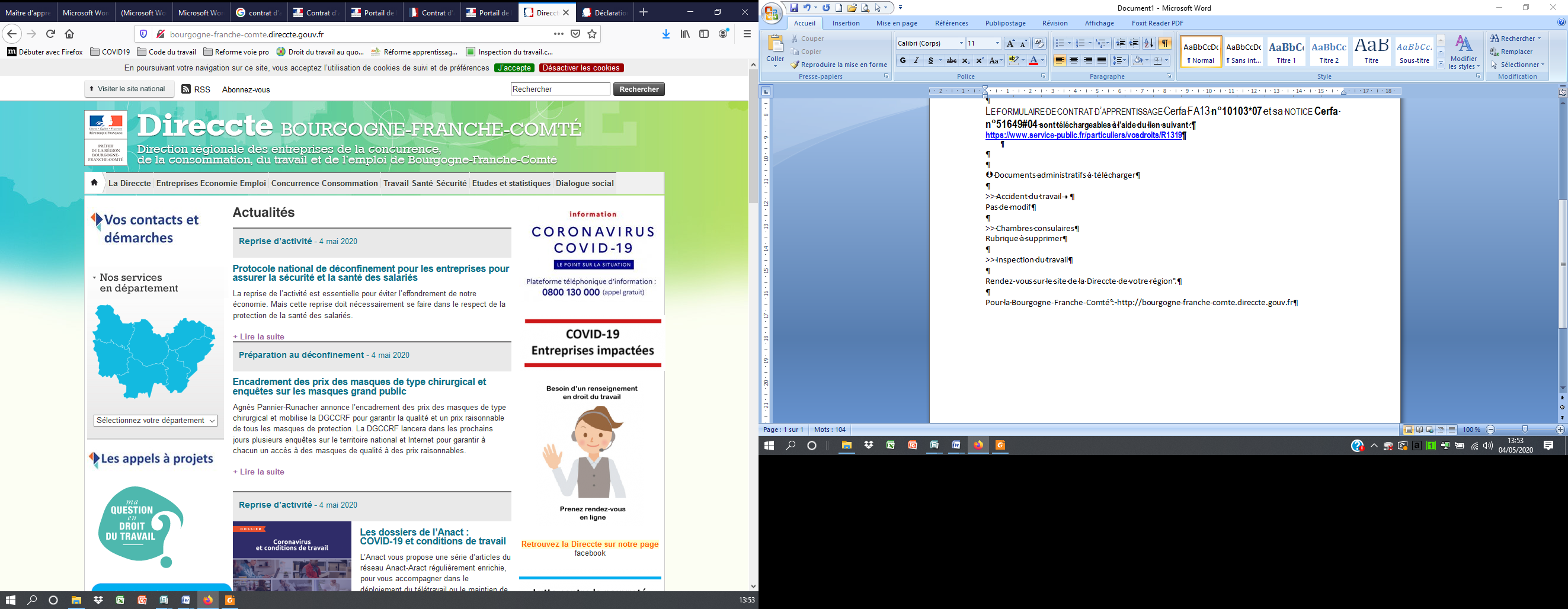 